Ernst-Litfaß-Schule                                                                                (Berufsqualifizierung, Berufsausbildung, Studienqualifizierung, Weiterbildung)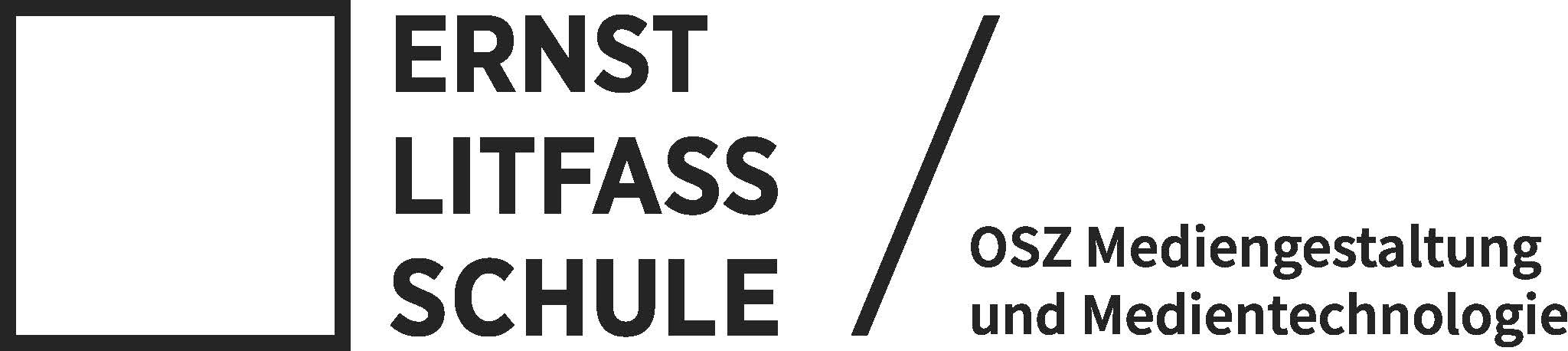 Cyclopstraße 1–5
13437 Berlin-WittenauTel.: 0 30 / 41 47 92 - 0Fax: 0 30 / 41 47 92 21E-Mail: litfass@ernst-litfass-schule.dewww.ernst-litfass-schule.deBei Antragstellung bzw. vor Aufnahme des Schulbesuches sind vorzulegen:1. Ein tabellarischer Lebenslauf (lückenlose Angaben und Nachweise!)2. Zwei Lichtbilder neueren Datums3. Kopie des Abschlusszeugnisses der allgemein bildenden Schule4. Kopie des Abschlusszeugnisses der Berufsschule / Berufsfachschule5. Kopie des Facharbeiterbriefes / Prüfungszeugnisses der IHK*) Entsprechende Nachweise sind beizufügen                      Aufnahmeantrag Aufnahmeantrag Aufnahmeantrag Aufnahmeantrag Aufnahmeantrag Aufnahmeantrag Aufnahmeantrag Aufnahmeantrag Aufnahmeantrag Aufnahmeantrag Aufnahmeantrag Aufnahmeantrag Aufnahmeantrag Aufnahmeantrag Aufnahmeantrag Aufnahmeantrag Aufnahmeantrag Aufnahmeantrag Aufnahmeantrag Aufnahmeantrag Aufnahmeantrag Aufnahmeantrag Aufnahmeantrag Aufnahmeantrag Aufnahmeantrag Aufnahmeantrag Aufnahmeantrag Aufnahmeantrag Aufnahmeantrag Aufnahmeantrag Aufnahmeantrag Aufnahmeantrag Aufnahmeantrag Aufnahmeantrag Aufnahmeantrag Aufnahmeantrag Aufnahmeantrag Aufnahmeantrag für die für die für die für die für die für die für die für die für die für die einjährige Fachoberschule (FOS), Fachrichtung Gestaltungeinjährige Fachoberschule (FOS), Fachrichtung Gestaltungeinjährige Fachoberschule (FOS), Fachrichtung Gestaltungeinjährige Fachoberschule (FOS), Fachrichtung Gestaltungeinjährige Fachoberschule (FOS), Fachrichtung Gestaltungeinjährige Fachoberschule (FOS), Fachrichtung Gestaltungeinjährige Fachoberschule (FOS), Fachrichtung Gestaltungeinjährige Fachoberschule (FOS), Fachrichtung Gestaltungeinjährige Fachoberschule (FOS), Fachrichtung Gestaltungeinjährige Fachoberschule (FOS), Fachrichtung Gestaltungeinjährige Fachoberschule (FOS), Fachrichtung Gestaltungeinjährige Fachoberschule (FOS), Fachrichtung Gestaltungeinjährige Fachoberschule (FOS), Fachrichtung Gestaltungeinjährige Fachoberschule (FOS), Fachrichtung Gestaltungeinjährige Fachoberschule (FOS), Fachrichtung Gestaltungeinjährige Fachoberschule (FOS), Fachrichtung Gestaltungeinjährige Fachoberschule (FOS), Fachrichtung Gestaltungeinjährige Fachoberschule (FOS), Fachrichtung Gestaltungeinjährige Fachoberschule (FOS), Fachrichtung Gestaltungeinjährige Fachoberschule (FOS), Fachrichtung Gestaltungeinjährige Fachoberschule (FOS), Fachrichtung Gestaltungeinjährige Fachoberschule (FOS), Fachrichtung Gestaltungeinjährige Fachoberschule (FOS), Fachrichtung Gestaltungeinjährige Fachoberschule (FOS), Fachrichtung Gestaltungeinjährige Fachoberschule (FOS), Fachrichtung Gestaltungeinjährige Fachoberschule (FOS), Fachrichtung Gestaltungeinjährige Fachoberschule (FOS), Fachrichtung Gestaltungeinjährige Fachoberschule (FOS), Fachrichtung Gestaltungeinjährige Fachoberschule (FOS), Fachrichtung Gestaltungeinjährige Fachoberschule (FOS), Fachrichtung Gestaltungeinjährige Fachoberschule (FOS), Fachrichtung Gestaltungeinjährige Fachoberschule (FOS), Fachrichtung Gestaltungeinjährige Fachoberschule (FOS), Fachrichtung Gestaltungeinjährige Fachoberschule (FOS), Fachrichtung Gestaltungeinjährige Fachoberschule (FOS), Fachrichtung Gestaltungeinjährige Fachoberschule (FOS), Fachrichtung Gestaltungeinjährige Fachoberschule (FOS), Fachrichtung Gestaltungeinjährige Fachoberschule (FOS), Fachrichtung Gestaltungmit dem fachrichtungsbezogenen Unterricht im Fach Mediengestaltung mit dem fachrichtungsbezogenen Unterricht im Fach Mediengestaltung mit dem fachrichtungsbezogenen Unterricht im Fach Mediengestaltung mit dem fachrichtungsbezogenen Unterricht im Fach Mediengestaltung mit dem fachrichtungsbezogenen Unterricht im Fach Mediengestaltung mit dem fachrichtungsbezogenen Unterricht im Fach Mediengestaltung mit dem fachrichtungsbezogenen Unterricht im Fach Mediengestaltung mit dem fachrichtungsbezogenen Unterricht im Fach Mediengestaltung mit dem fachrichtungsbezogenen Unterricht im Fach Mediengestaltung mit dem fachrichtungsbezogenen Unterricht im Fach Mediengestaltung mit dem fachrichtungsbezogenen Unterricht im Fach Mediengestaltung mit dem fachrichtungsbezogenen Unterricht im Fach Mediengestaltung mit dem fachrichtungsbezogenen Unterricht im Fach Mediengestaltung mit dem fachrichtungsbezogenen Unterricht im Fach Mediengestaltung mit dem fachrichtungsbezogenen Unterricht im Fach Mediengestaltung mit dem fachrichtungsbezogenen Unterricht im Fach Mediengestaltung mit dem fachrichtungsbezogenen Unterricht im Fach Mediengestaltung mit dem fachrichtungsbezogenen Unterricht im Fach Mediengestaltung mit dem fachrichtungsbezogenen Unterricht im Fach Mediengestaltung mit dem fachrichtungsbezogenen Unterricht im Fach Mediengestaltung mit dem fachrichtungsbezogenen Unterricht im Fach Mediengestaltung mit dem fachrichtungsbezogenen Unterricht im Fach Mediengestaltung mit dem fachrichtungsbezogenen Unterricht im Fach Mediengestaltung mit dem fachrichtungsbezogenen Unterricht im Fach Mediengestaltung mit dem fachrichtungsbezogenen Unterricht im Fach Mediengestaltung mit dem fachrichtungsbezogenen Unterricht im Fach Mediengestaltung mit dem fachrichtungsbezogenen Unterricht im Fach Mediengestaltung mit dem fachrichtungsbezogenen Unterricht im Fach Mediengestaltung mit dem fachrichtungsbezogenen Unterricht im Fach Mediengestaltung mit dem fachrichtungsbezogenen Unterricht im Fach Mediengestaltung mit dem fachrichtungsbezogenen Unterricht im Fach Mediengestaltung mit dem fachrichtungsbezogenen Unterricht im Fach Mediengestaltung mit dem fachrichtungsbezogenen Unterricht im Fach Mediengestaltung mit dem fachrichtungsbezogenen Unterricht im Fach Mediengestaltung mit dem fachrichtungsbezogenen Unterricht im Fach Mediengestaltung mit dem fachrichtungsbezogenen Unterricht im Fach Mediengestaltung mit dem fachrichtungsbezogenen Unterricht im Fach Mediengestaltung mit dem fachrichtungsbezogenen Unterricht im Fach Mediengestaltung Name:Name:Name:Name:Vorname:Vorname:Vorname:Vorname:Vorname:Vorname:Vorname:Vorname:Vorname:Geb.-Datum:Geb.-Datum:Geb.-Datum:Geb.-Datum:Geb.-Ort:Geb.-Ort:Geb.-Ort:Geb.-Ort:Geb.-Ort:Geb.-Ort:Geb.-Ort:Geb.-Ort:Geb.-Ort:Geschlecht: Geschlecht: Geschlecht: Geschlecht: Geschlecht: männlichmännlichweiblichweiblichweiblichweiblichweiblichweiblichStaatsangehörigkeit:*)Staatsangehörigkeit:*)Staatsangehörigkeit:*)Staatsangehörigkeit:*)Staatsangehörigkeit:*)Staatsangehörigkeit:*)Staatsangehörigkeit:*)Staatsangehörigkeit:*)Staatsangehörigkeit:*)Straße:Straße:Straße:Straße:PLZ/Ort:PLZ/Ort:PLZ/Ort:PLZ/Ort:PLZ/Ort:PLZ/Ort:PLZ/Ort:PLZ/Ort:PLZ/Ort:wohnhaft bei:wohnhaft bei:wohnhaft bei:wohnhaft bei:Kreis / Bundesland:Kreis / Bundesland:Kreis / Bundesland:Kreis / Bundesland:Kreis / Bundesland:Kreis / Bundesland:Kreis / Bundesland:Kreis / Bundesland:Kreis / Bundesland:E-Mail:E-Mail:E-Mail:E-Mail:Telefon:Telefon:Telefon:Telefon:Telefon:Telefon:Telefon:Telefon:Telefon:Handy:Handy:Handy:Handy:Handy:Handy:Handy:Handy:Handy:Schulbildung:Schulbildung:Schulbildung:Schulbildung:Schulbildung:Schulbildung:Schulbildung:Der mittlere Schulabschluss (ehem. Realschulabschluss) wurde/wird erreicht im JahrDer mittlere Schulabschluss (ehem. Realschulabschluss) wurde/wird erreicht im JahrDer mittlere Schulabschluss (ehem. Realschulabschluss) wurde/wird erreicht im JahrDer mittlere Schulabschluss (ehem. Realschulabschluss) wurde/wird erreicht im JahrDer mittlere Schulabschluss (ehem. Realschulabschluss) wurde/wird erreicht im JahrDer mittlere Schulabschluss (ehem. Realschulabschluss) wurde/wird erreicht im JahrDer mittlere Schulabschluss (ehem. Realschulabschluss) wurde/wird erreicht im JahrDer mittlere Schulabschluss (ehem. Realschulabschluss) wurde/wird erreicht im JahrDer mittlere Schulabschluss (ehem. Realschulabschluss) wurde/wird erreicht im JahrDer mittlere Schulabschluss (ehem. Realschulabschluss) wurde/wird erreicht im JahrDer mittlere Schulabschluss (ehem. Realschulabschluss) wurde/wird erreicht im JahrDer mittlere Schulabschluss (ehem. Realschulabschluss) wurde/wird erreicht im JahrDer mittlere Schulabschluss (ehem. Realschulabschluss) wurde/wird erreicht im JahrDer mittlere Schulabschluss (ehem. Realschulabschluss) wurde/wird erreicht im JahrDer mittlere Schulabschluss (ehem. Realschulabschluss) wurde/wird erreicht im JahrDer mittlere Schulabschluss (ehem. Realschulabschluss) wurde/wird erreicht im JahrDer mittlere Schulabschluss (ehem. Realschulabschluss) wurde/wird erreicht im JahrDer mittlere Schulabschluss (ehem. Realschulabschluss) wurde/wird erreicht im JahrDer mittlere Schulabschluss (ehem. Realschulabschluss) wurde/wird erreicht im JahrDer mittlere Schulabschluss (ehem. Realschulabschluss) wurde/wird erreicht im JahrDer mittlere Schulabschluss (ehem. Realschulabschluss) wurde/wird erreicht im JahrDer mittlere Schulabschluss (ehem. Realschulabschluss) wurde/wird erreicht im JahrDer mittlere Schulabschluss (ehem. Realschulabschluss) wurde/wird erreicht im JahrDer mittlere Schulabschluss (ehem. Realschulabschluss) wurde/wird erreicht im JahrDer mittlere Schulabschluss (ehem. Realschulabschluss) wurde/wird erreicht im JahrDer mittlere Schulabschluss (ehem. Realschulabschluss) wurde/wird erreicht im Jahr*)*)*)*)*)*)*)*)Name und Art der zuletzt besuchten allgemein bildenden Schule:Name und Art der zuletzt besuchten allgemein bildenden Schule:Name und Art der zuletzt besuchten allgemein bildenden Schule:Name und Art der zuletzt besuchten allgemein bildenden Schule:Name und Art der zuletzt besuchten allgemein bildenden Schule:Name und Art der zuletzt besuchten allgemein bildenden Schule:Name und Art der zuletzt besuchten allgemein bildenden Schule:Name und Art der zuletzt besuchten allgemein bildenden Schule:Name und Art der zuletzt besuchten allgemein bildenden Schule:Name und Art der zuletzt besuchten allgemein bildenden Schule:Name und Art der zuletzt besuchten allgemein bildenden Schule:Name und Art der zuletzt besuchten allgemein bildenden Schule:Name und Art der zuletzt besuchten allgemein bildenden Schule:Name und Art der zuletzt besuchten allgemein bildenden Schule:Name und Art der zuletzt besuchten allgemein bildenden Schule:Name und Art der zuletzt besuchten allgemein bildenden Schule:Name und Art der zuletzt besuchten allgemein bildenden Schule:Name und Art der zuletzt besuchten allgemein bildenden Schule:Name und Art der zuletzt besuchten allgemein bildenden Schule:Name und Art der zuletzt besuchten allgemein bildenden Schule:Name und Art der zuletzt besuchten allgemein bildenden Schule:Name und Art der zuletzt besuchten allgemein bildenden Schule:HauptschuleHauptschuleHauptschuleRealschuleRealschuleRealschuleISSISSISSGymnasiumGymnasiumGymnasiumBerufsfachschuleBerufsfachschuleBerufsfachschuleBerufsfachschuleBerufsfachschuleBerufsfachschuleBerufsfachschuleBerufsfachschuleandere:andere:andere:andere:Zuletzt besuchte KlassenstufeZuletzt besuchte KlassenstufeZuletzt besuchte KlassenstufeZuletzt besuchte KlassenstufeZuletzt besuchte KlassenstufeZuletzt besuchte KlassenstufeZuletzt besuchte KlassenstufeZuletzt besuchte KlassenstufeZuletzt besuchte KlassenstufeZuletzt besuchte KlassenstufeZuletzt besuchte Klassenstufe   Schulbesuchsjahre   Schulbesuchsjahre   Schulbesuchsjahre   Schulbesuchsjahre   Schulbesuchsjahre   SchulbesuchsjahreHaben Sie bereits eine Fachoberschule besucht?Haben Sie bereits eine Fachoberschule besucht?Haben Sie bereits eine Fachoberschule besucht?Haben Sie bereits eine Fachoberschule besucht?Haben Sie bereits eine Fachoberschule besucht?Haben Sie bereits eine Fachoberschule besucht?Haben Sie bereits eine Fachoberschule besucht?Haben Sie bereits eine Fachoberschule besucht?Haben Sie bereits eine Fachoberschule besucht?Haben Sie bereits eine Fachoberschule besucht?Haben Sie bereits eine Fachoberschule besucht?Haben Sie bereits eine Fachoberschule besucht?Haben Sie bereits eine Fachoberschule besucht?Haben Sie bereits eine Fachoberschule besucht?Haben Sie bereits eine Fachoberschule besucht?Haben Sie bereits eine Fachoberschule besucht?Haben Sie bereits eine Fachoberschule besucht?Haben Sie bereits eine Fachoberschule besucht?Haben Sie bereits eine Fachoberschule besucht?Haben Sie bereits eine Fachoberschule besucht?Haben Sie bereits eine Fachoberschule besucht?Haben Sie bereits eine Fachoberschule besucht?Haben Sie bereits eine Fachoberschule besucht?Haben Sie bereits eine Fachoberschule besucht?Haben Sie bereits eine Fachoberschule besucht?Haben Sie bereits eine Fachoberschule besucht?Haben Sie bereits eine Fachoberschule besucht?Haben Sie bereits eine Fachoberschule besucht?Ja*)Ja*)neinneinneinnein(Ggf. Dauer des Schulbesuchs  	(Ggf. Dauer des Schulbesuchs  	(Ggf. Dauer des Schulbesuchs  	(Ggf. Dauer des Schulbesuchs  	(Ggf. Dauer des Schulbesuchs  	(Ggf. Dauer des Schulbesuchs  	(Ggf. Dauer des Schulbesuchs  	(Ggf. Dauer des Schulbesuchs  	(Ggf. Dauer des Schulbesuchs  	(Ggf. Dauer des Schulbesuchs  	(Ggf. Dauer des Schulbesuchs  	(Ggf. Dauer des Schulbesuchs  	(Ggf. Dauer des Schulbesuchs  	vonvonvonbisbis))Grund des Abbruchs:Grund des Abbruchs:Grund des Abbruchs:Grund des Abbruchs:Grund des Abbruchs:Grund des Abbruchs:Grund des Abbruchs:Grund des Abbruchs:Grund des Abbruchs:Grund des Abbruchs:Grund des Abbruchs:Grund des Abbruchs:Grund des Abbruchs:Berufsausbildung, Praktikum oder Berufserfahrung:Berufsausbildung, Praktikum oder Berufserfahrung:Berufsausbildung, Praktikum oder Berufserfahrung:Berufsausbildung, Praktikum oder Berufserfahrung:Berufsausbildung, Praktikum oder Berufserfahrung:Berufsausbildung, Praktikum oder Berufserfahrung:Berufsausbildung, Praktikum oder Berufserfahrung:Berufsausbildung, Praktikum oder Berufserfahrung:Berufsausbildung, Praktikum oder Berufserfahrung:Berufsausbildung, Praktikum oder Berufserfahrung:Berufsausbildung, Praktikum oder Berufserfahrung:Berufsausbildung, Praktikum oder Berufserfahrung:Berufsausbildung, Praktikum oder Berufserfahrung:Berufsausbildung, Praktikum oder Berufserfahrung:Berufsausbildung, Praktikum oder Berufserfahrung:Berufsausbildung, Praktikum oder Berufserfahrung:Berufsausbildung, Praktikum oder Berufserfahrung:Berufsausbildung, Praktikum oder Berufserfahrung:Berufsausbildung, Praktikum oder Berufserfahrung:Berufsausbildung, Praktikum oder Berufserfahrung:Berufsausbildung, Praktikum oder Berufserfahrung:Berufsausbildung, Praktikum oder Berufserfahrung:Berufsausbildung, Praktikum oder Berufserfahrung:Berufsausbildung, Praktikum oder Berufserfahrung:Berufsausbildung, Praktikum oder Berufserfahrung:Berufsausbildung, Praktikum oder Berufserfahrung:Berufsausbildung, Praktikum oder Berufserfahrung:Berufsausbildung, Praktikum oder Berufserfahrung:Berufsausbildung, Praktikum oder Berufserfahrung:Berufsausbildung, Praktikum oder Berufserfahrung:Berufsausbildung, Praktikum oder Berufserfahrung:Berufsausbildung, Praktikum oder Berufserfahrung:Berufsausbildung, Praktikum oder Berufserfahrung:Berufsausbildung, Praktikum oder Berufserfahrung:Berufsausbildung, Praktikum oder Berufserfahrung:Berufsausbildung, Praktikum oder Berufserfahrung:Berufsausbildung, Praktikum oder Berufserfahrung:Berufsausbildung, Praktikum oder Berufserfahrung:Erlernter Beruf:Erlernter Beruf:Erlernter Beruf:Erlernter Beruf:Erlernter Beruf:Erlernter Beruf:Erlernter Beruf:Erlernter Beruf:Erlernter Beruf:Abschlussprüfung amAbschlussprüfung amAbschlussprüfung amAbschlussprüfung amAbschlussprüfung amAbschlussprüfung amAbschlussprüfung amAbschlussprüfung amAbschlussprüfung amAbschlussprüfung amAbschlussprüfung am*)*)*)bei Firmabei Firmabei Firmabei Firmabei Firmabei Firmabei Firmabei Firmabei FirmaBerufserfahrung alsBerufserfahrung alsBerufserfahrung alsBerufserfahrung alsBerufserfahrung alsBerufserfahrung alsBerufserfahrung alsBerufserfahrung alsBerufserfahrung alsvonvonvonbis*)bei Firmabei Firmabei Firmabei Firmabei Firmabei Firmabei Firmabei Firmabei FirmaMir ist bekannt, dass für die Aufnahme mindestens der mittlere Schulabschluss (ehem. Realschulabschluss) und eine abgeschlossene einschlägige Berufsausbildung (oder eine mindestens fünfjährige einschlägige Berufspraxis) erforderlich ist. Die Ausführungen über das Anmelde- und Auswahlverfahren, insbesondere die über die Probezeit, habe ich zur Kenntnis genommen.Mir ist bekannt, dass für die Aufnahme mindestens der mittlere Schulabschluss (ehem. Realschulabschluss) und eine abgeschlossene einschlägige Berufsausbildung (oder eine mindestens fünfjährige einschlägige Berufspraxis) erforderlich ist. Die Ausführungen über das Anmelde- und Auswahlverfahren, insbesondere die über die Probezeit, habe ich zur Kenntnis genommen.Mir ist bekannt, dass für die Aufnahme mindestens der mittlere Schulabschluss (ehem. Realschulabschluss) und eine abgeschlossene einschlägige Berufsausbildung (oder eine mindestens fünfjährige einschlägige Berufspraxis) erforderlich ist. Die Ausführungen über das Anmelde- und Auswahlverfahren, insbesondere die über die Probezeit, habe ich zur Kenntnis genommen.Mir ist bekannt, dass für die Aufnahme mindestens der mittlere Schulabschluss (ehem. Realschulabschluss) und eine abgeschlossene einschlägige Berufsausbildung (oder eine mindestens fünfjährige einschlägige Berufspraxis) erforderlich ist. Die Ausführungen über das Anmelde- und Auswahlverfahren, insbesondere die über die Probezeit, habe ich zur Kenntnis genommen.Mir ist bekannt, dass für die Aufnahme mindestens der mittlere Schulabschluss (ehem. Realschulabschluss) und eine abgeschlossene einschlägige Berufsausbildung (oder eine mindestens fünfjährige einschlägige Berufspraxis) erforderlich ist. Die Ausführungen über das Anmelde- und Auswahlverfahren, insbesondere die über die Probezeit, habe ich zur Kenntnis genommen.Mir ist bekannt, dass für die Aufnahme mindestens der mittlere Schulabschluss (ehem. Realschulabschluss) und eine abgeschlossene einschlägige Berufsausbildung (oder eine mindestens fünfjährige einschlägige Berufspraxis) erforderlich ist. Die Ausführungen über das Anmelde- und Auswahlverfahren, insbesondere die über die Probezeit, habe ich zur Kenntnis genommen.Mir ist bekannt, dass für die Aufnahme mindestens der mittlere Schulabschluss (ehem. Realschulabschluss) und eine abgeschlossene einschlägige Berufsausbildung (oder eine mindestens fünfjährige einschlägige Berufspraxis) erforderlich ist. Die Ausführungen über das Anmelde- und Auswahlverfahren, insbesondere die über die Probezeit, habe ich zur Kenntnis genommen.Mir ist bekannt, dass für die Aufnahme mindestens der mittlere Schulabschluss (ehem. Realschulabschluss) und eine abgeschlossene einschlägige Berufsausbildung (oder eine mindestens fünfjährige einschlägige Berufspraxis) erforderlich ist. Die Ausführungen über das Anmelde- und Auswahlverfahren, insbesondere die über die Probezeit, habe ich zur Kenntnis genommen.Mir ist bekannt, dass für die Aufnahme mindestens der mittlere Schulabschluss (ehem. Realschulabschluss) und eine abgeschlossene einschlägige Berufsausbildung (oder eine mindestens fünfjährige einschlägige Berufspraxis) erforderlich ist. Die Ausführungen über das Anmelde- und Auswahlverfahren, insbesondere die über die Probezeit, habe ich zur Kenntnis genommen.Mir ist bekannt, dass für die Aufnahme mindestens der mittlere Schulabschluss (ehem. Realschulabschluss) und eine abgeschlossene einschlägige Berufsausbildung (oder eine mindestens fünfjährige einschlägige Berufspraxis) erforderlich ist. Die Ausführungen über das Anmelde- und Auswahlverfahren, insbesondere die über die Probezeit, habe ich zur Kenntnis genommen.Mir ist bekannt, dass für die Aufnahme mindestens der mittlere Schulabschluss (ehem. Realschulabschluss) und eine abgeschlossene einschlägige Berufsausbildung (oder eine mindestens fünfjährige einschlägige Berufspraxis) erforderlich ist. Die Ausführungen über das Anmelde- und Auswahlverfahren, insbesondere die über die Probezeit, habe ich zur Kenntnis genommen.Mir ist bekannt, dass für die Aufnahme mindestens der mittlere Schulabschluss (ehem. Realschulabschluss) und eine abgeschlossene einschlägige Berufsausbildung (oder eine mindestens fünfjährige einschlägige Berufspraxis) erforderlich ist. Die Ausführungen über das Anmelde- und Auswahlverfahren, insbesondere die über die Probezeit, habe ich zur Kenntnis genommen.Mir ist bekannt, dass für die Aufnahme mindestens der mittlere Schulabschluss (ehem. Realschulabschluss) und eine abgeschlossene einschlägige Berufsausbildung (oder eine mindestens fünfjährige einschlägige Berufspraxis) erforderlich ist. Die Ausführungen über das Anmelde- und Auswahlverfahren, insbesondere die über die Probezeit, habe ich zur Kenntnis genommen.Mir ist bekannt, dass für die Aufnahme mindestens der mittlere Schulabschluss (ehem. Realschulabschluss) und eine abgeschlossene einschlägige Berufsausbildung (oder eine mindestens fünfjährige einschlägige Berufspraxis) erforderlich ist. Die Ausführungen über das Anmelde- und Auswahlverfahren, insbesondere die über die Probezeit, habe ich zur Kenntnis genommen.Mir ist bekannt, dass für die Aufnahme mindestens der mittlere Schulabschluss (ehem. Realschulabschluss) und eine abgeschlossene einschlägige Berufsausbildung (oder eine mindestens fünfjährige einschlägige Berufspraxis) erforderlich ist. Die Ausführungen über das Anmelde- und Auswahlverfahren, insbesondere die über die Probezeit, habe ich zur Kenntnis genommen.Mir ist bekannt, dass für die Aufnahme mindestens der mittlere Schulabschluss (ehem. Realschulabschluss) und eine abgeschlossene einschlägige Berufsausbildung (oder eine mindestens fünfjährige einschlägige Berufspraxis) erforderlich ist. Die Ausführungen über das Anmelde- und Auswahlverfahren, insbesondere die über die Probezeit, habe ich zur Kenntnis genommen.Mir ist bekannt, dass für die Aufnahme mindestens der mittlere Schulabschluss (ehem. Realschulabschluss) und eine abgeschlossene einschlägige Berufsausbildung (oder eine mindestens fünfjährige einschlägige Berufspraxis) erforderlich ist. Die Ausführungen über das Anmelde- und Auswahlverfahren, insbesondere die über die Probezeit, habe ich zur Kenntnis genommen.Mir ist bekannt, dass für die Aufnahme mindestens der mittlere Schulabschluss (ehem. Realschulabschluss) und eine abgeschlossene einschlägige Berufsausbildung (oder eine mindestens fünfjährige einschlägige Berufspraxis) erforderlich ist. Die Ausführungen über das Anmelde- und Auswahlverfahren, insbesondere die über die Probezeit, habe ich zur Kenntnis genommen.Mir ist bekannt, dass für die Aufnahme mindestens der mittlere Schulabschluss (ehem. Realschulabschluss) und eine abgeschlossene einschlägige Berufsausbildung (oder eine mindestens fünfjährige einschlägige Berufspraxis) erforderlich ist. Die Ausführungen über das Anmelde- und Auswahlverfahren, insbesondere die über die Probezeit, habe ich zur Kenntnis genommen.Mir ist bekannt, dass für die Aufnahme mindestens der mittlere Schulabschluss (ehem. Realschulabschluss) und eine abgeschlossene einschlägige Berufsausbildung (oder eine mindestens fünfjährige einschlägige Berufspraxis) erforderlich ist. Die Ausführungen über das Anmelde- und Auswahlverfahren, insbesondere die über die Probezeit, habe ich zur Kenntnis genommen.Mir ist bekannt, dass für die Aufnahme mindestens der mittlere Schulabschluss (ehem. Realschulabschluss) und eine abgeschlossene einschlägige Berufsausbildung (oder eine mindestens fünfjährige einschlägige Berufspraxis) erforderlich ist. Die Ausführungen über das Anmelde- und Auswahlverfahren, insbesondere die über die Probezeit, habe ich zur Kenntnis genommen.Mir ist bekannt, dass für die Aufnahme mindestens der mittlere Schulabschluss (ehem. Realschulabschluss) und eine abgeschlossene einschlägige Berufsausbildung (oder eine mindestens fünfjährige einschlägige Berufspraxis) erforderlich ist. Die Ausführungen über das Anmelde- und Auswahlverfahren, insbesondere die über die Probezeit, habe ich zur Kenntnis genommen.Mir ist bekannt, dass für die Aufnahme mindestens der mittlere Schulabschluss (ehem. Realschulabschluss) und eine abgeschlossene einschlägige Berufsausbildung (oder eine mindestens fünfjährige einschlägige Berufspraxis) erforderlich ist. Die Ausführungen über das Anmelde- und Auswahlverfahren, insbesondere die über die Probezeit, habe ich zur Kenntnis genommen.Mir ist bekannt, dass für die Aufnahme mindestens der mittlere Schulabschluss (ehem. Realschulabschluss) und eine abgeschlossene einschlägige Berufsausbildung (oder eine mindestens fünfjährige einschlägige Berufspraxis) erforderlich ist. Die Ausführungen über das Anmelde- und Auswahlverfahren, insbesondere die über die Probezeit, habe ich zur Kenntnis genommen.Mir ist bekannt, dass für die Aufnahme mindestens der mittlere Schulabschluss (ehem. Realschulabschluss) und eine abgeschlossene einschlägige Berufsausbildung (oder eine mindestens fünfjährige einschlägige Berufspraxis) erforderlich ist. Die Ausführungen über das Anmelde- und Auswahlverfahren, insbesondere die über die Probezeit, habe ich zur Kenntnis genommen.Mir ist bekannt, dass für die Aufnahme mindestens der mittlere Schulabschluss (ehem. Realschulabschluss) und eine abgeschlossene einschlägige Berufsausbildung (oder eine mindestens fünfjährige einschlägige Berufspraxis) erforderlich ist. Die Ausführungen über das Anmelde- und Auswahlverfahren, insbesondere die über die Probezeit, habe ich zur Kenntnis genommen.Mir ist bekannt, dass für die Aufnahme mindestens der mittlere Schulabschluss (ehem. Realschulabschluss) und eine abgeschlossene einschlägige Berufsausbildung (oder eine mindestens fünfjährige einschlägige Berufspraxis) erforderlich ist. Die Ausführungen über das Anmelde- und Auswahlverfahren, insbesondere die über die Probezeit, habe ich zur Kenntnis genommen.Mir ist bekannt, dass für die Aufnahme mindestens der mittlere Schulabschluss (ehem. Realschulabschluss) und eine abgeschlossene einschlägige Berufsausbildung (oder eine mindestens fünfjährige einschlägige Berufspraxis) erforderlich ist. Die Ausführungen über das Anmelde- und Auswahlverfahren, insbesondere die über die Probezeit, habe ich zur Kenntnis genommen.Mir ist bekannt, dass für die Aufnahme mindestens der mittlere Schulabschluss (ehem. Realschulabschluss) und eine abgeschlossene einschlägige Berufsausbildung (oder eine mindestens fünfjährige einschlägige Berufspraxis) erforderlich ist. Die Ausführungen über das Anmelde- und Auswahlverfahren, insbesondere die über die Probezeit, habe ich zur Kenntnis genommen.Mir ist bekannt, dass für die Aufnahme mindestens der mittlere Schulabschluss (ehem. Realschulabschluss) und eine abgeschlossene einschlägige Berufsausbildung (oder eine mindestens fünfjährige einschlägige Berufspraxis) erforderlich ist. Die Ausführungen über das Anmelde- und Auswahlverfahren, insbesondere die über die Probezeit, habe ich zur Kenntnis genommen.Mir ist bekannt, dass für die Aufnahme mindestens der mittlere Schulabschluss (ehem. Realschulabschluss) und eine abgeschlossene einschlägige Berufsausbildung (oder eine mindestens fünfjährige einschlägige Berufspraxis) erforderlich ist. Die Ausführungen über das Anmelde- und Auswahlverfahren, insbesondere die über die Probezeit, habe ich zur Kenntnis genommen.Mir ist bekannt, dass für die Aufnahme mindestens der mittlere Schulabschluss (ehem. Realschulabschluss) und eine abgeschlossene einschlägige Berufsausbildung (oder eine mindestens fünfjährige einschlägige Berufspraxis) erforderlich ist. Die Ausführungen über das Anmelde- und Auswahlverfahren, insbesondere die über die Probezeit, habe ich zur Kenntnis genommen.Mir ist bekannt, dass für die Aufnahme mindestens der mittlere Schulabschluss (ehem. Realschulabschluss) und eine abgeschlossene einschlägige Berufsausbildung (oder eine mindestens fünfjährige einschlägige Berufspraxis) erforderlich ist. Die Ausführungen über das Anmelde- und Auswahlverfahren, insbesondere die über die Probezeit, habe ich zur Kenntnis genommen.Mir ist bekannt, dass für die Aufnahme mindestens der mittlere Schulabschluss (ehem. Realschulabschluss) und eine abgeschlossene einschlägige Berufsausbildung (oder eine mindestens fünfjährige einschlägige Berufspraxis) erforderlich ist. Die Ausführungen über das Anmelde- und Auswahlverfahren, insbesondere die über die Probezeit, habe ich zur Kenntnis genommen.Mir ist bekannt, dass für die Aufnahme mindestens der mittlere Schulabschluss (ehem. Realschulabschluss) und eine abgeschlossene einschlägige Berufsausbildung (oder eine mindestens fünfjährige einschlägige Berufspraxis) erforderlich ist. Die Ausführungen über das Anmelde- und Auswahlverfahren, insbesondere die über die Probezeit, habe ich zur Kenntnis genommen.Mir ist bekannt, dass für die Aufnahme mindestens der mittlere Schulabschluss (ehem. Realschulabschluss) und eine abgeschlossene einschlägige Berufsausbildung (oder eine mindestens fünfjährige einschlägige Berufspraxis) erforderlich ist. Die Ausführungen über das Anmelde- und Auswahlverfahren, insbesondere die über die Probezeit, habe ich zur Kenntnis genommen.Mir ist bekannt, dass für die Aufnahme mindestens der mittlere Schulabschluss (ehem. Realschulabschluss) und eine abgeschlossene einschlägige Berufsausbildung (oder eine mindestens fünfjährige einschlägige Berufspraxis) erforderlich ist. Die Ausführungen über das Anmelde- und Auswahlverfahren, insbesondere die über die Probezeit, habe ich zur Kenntnis genommen.Mir ist bekannt, dass für die Aufnahme mindestens der mittlere Schulabschluss (ehem. Realschulabschluss) und eine abgeschlossene einschlägige Berufsausbildung (oder eine mindestens fünfjährige einschlägige Berufspraxis) erforderlich ist. Die Ausführungen über das Anmelde- und Auswahlverfahren, insbesondere die über die Probezeit, habe ich zur Kenntnis genommen.(Ort, Datum)(Ort, Datum)(Ort, Datum)(Ort, Datum)(Ort, Datum)(Ort, Datum)(Ort, Datum)(Ort, Datum)(Ort, Datum)(Ort, Datum)(Ort, Datum)(Ort, Datum)(Ort, Datum)(Unterschrift des Bewerbers)(Unterschrift des Bewerbers)(Unterschrift des Bewerbers)(Unterschrift des Bewerbers)(Unterschrift des Bewerbers)(Unterschrift des Bewerbers)(Unterschrift des Bewerbers)(Unterschrift des Bewerbers)(Unterschrift des Bewerbers)(Unterschrift des Bewerbers)(Unterschrift des Bewerbers)(Unterschrift des Bewerbers)(Unterschrift des Bewerbers)(Unterschrift des Bewerbers)(Unterschrift des Bewerbers)(Unterschrift des Bewerbers)(Unterschrift des Bewerbers)(Unterschrift des Bewerbers)(Unterschrift des Bewerbers)(Unterschrift des Bewerbers)Ich bin mit der Bewerbung meines Sohnes/meiner Tochter Ich bin mit der Bewerbung meines Sohnes/meiner Tochter Ich bin mit der Bewerbung meines Sohnes/meiner Tochter Ich bin mit der Bewerbung meines Sohnes/meiner Tochter Ich bin mit der Bewerbung meines Sohnes/meiner Tochter Ich bin mit der Bewerbung meines Sohnes/meiner Tochter Ich bin mit der Bewerbung meines Sohnes/meiner Tochter Ich bin mit der Bewerbung meines Sohnes/meiner Tochter Ich bin mit der Bewerbung meines Sohnes/meiner Tochter Ich bin mit der Bewerbung meines Sohnes/meiner Tochter Ich bin mit der Bewerbung meines Sohnes/meiner Tochter Ich bin mit der Bewerbung meines Sohnes/meiner Tochter Ich bin mit der Bewerbung meines Sohnes/meiner Tochter Ich bin mit der Bewerbung meines Sohnes/meiner Tochter Ich bin mit der Bewerbung meines Sohnes/meiner Tochter Ich bin mit der Bewerbung meines Sohnes/meiner Tochter Ich bin mit der Bewerbung meines Sohnes/meiner Tochter Ich bin mit der Bewerbung meines Sohnes/meiner Tochter um Aufnahme in die einjährige Fachoberschule am Ober-um Aufnahme in die einjährige Fachoberschule am Ober-um Aufnahme in die einjährige Fachoberschule am Ober-um Aufnahme in die einjährige Fachoberschule am Ober-um Aufnahme in die einjährige Fachoberschule am Ober-um Aufnahme in die einjährige Fachoberschule am Ober-um Aufnahme in die einjährige Fachoberschule am Ober-um Aufnahme in die einjährige Fachoberschule am Ober-um Aufnahme in die einjährige Fachoberschule am Ober-um Aufnahme in die einjährige Fachoberschule am Ober-um Aufnahme in die einjährige Fachoberschule am Ober-um Aufnahme in die einjährige Fachoberschule am Ober-um Aufnahme in die einjährige Fachoberschule am Ober-um Aufnahme in die einjährige Fachoberschule am Ober-stufenzentrum Mediengestaltung und Medientechnologie einverstanden und habe von dem Inhalt dieses Formulars Kenntnis genommen. Über die wird stufenzentrum Mediengestaltung und Medientechnologie einverstanden und habe von dem Inhalt dieses Formulars Kenntnis genommen. Über die wird stufenzentrum Mediengestaltung und Medientechnologie einverstanden und habe von dem Inhalt dieses Formulars Kenntnis genommen. Über die wird stufenzentrum Mediengestaltung und Medientechnologie einverstanden und habe von dem Inhalt dieses Formulars Kenntnis genommen. Über die wird stufenzentrum Mediengestaltung und Medientechnologie einverstanden und habe von dem Inhalt dieses Formulars Kenntnis genommen. Über die wird stufenzentrum Mediengestaltung und Medientechnologie einverstanden und habe von dem Inhalt dieses Formulars Kenntnis genommen. Über die wird stufenzentrum Mediengestaltung und Medientechnologie einverstanden und habe von dem Inhalt dieses Formulars Kenntnis genommen. Über die wird stufenzentrum Mediengestaltung und Medientechnologie einverstanden und habe von dem Inhalt dieses Formulars Kenntnis genommen. Über die wird stufenzentrum Mediengestaltung und Medientechnologie einverstanden und habe von dem Inhalt dieses Formulars Kenntnis genommen. Über die wird stufenzentrum Mediengestaltung und Medientechnologie einverstanden und habe von dem Inhalt dieses Formulars Kenntnis genommen. Über die wird stufenzentrum Mediengestaltung und Medientechnologie einverstanden und habe von dem Inhalt dieses Formulars Kenntnis genommen. Über die wird stufenzentrum Mediengestaltung und Medientechnologie einverstanden und habe von dem Inhalt dieses Formulars Kenntnis genommen. Über die wird stufenzentrum Mediengestaltung und Medientechnologie einverstanden und habe von dem Inhalt dieses Formulars Kenntnis genommen. Über die wird stufenzentrum Mediengestaltung und Medientechnologie einverstanden und habe von dem Inhalt dieses Formulars Kenntnis genommen. Über die wird stufenzentrum Mediengestaltung und Medientechnologie einverstanden und habe von dem Inhalt dieses Formulars Kenntnis genommen. Über die wird stufenzentrum Mediengestaltung und Medientechnologie einverstanden und habe von dem Inhalt dieses Formulars Kenntnis genommen. Über die wird stufenzentrum Mediengestaltung und Medientechnologie einverstanden und habe von dem Inhalt dieses Formulars Kenntnis genommen. Über die wird stufenzentrum Mediengestaltung und Medientechnologie einverstanden und habe von dem Inhalt dieses Formulars Kenntnis genommen. Über die wird stufenzentrum Mediengestaltung und Medientechnologie einverstanden und habe von dem Inhalt dieses Formulars Kenntnis genommen. Über die wird stufenzentrum Mediengestaltung und Medientechnologie einverstanden und habe von dem Inhalt dieses Formulars Kenntnis genommen. Über die wird stufenzentrum Mediengestaltung und Medientechnologie einverstanden und habe von dem Inhalt dieses Formulars Kenntnis genommen. Über die wird stufenzentrum Mediengestaltung und Medientechnologie einverstanden und habe von dem Inhalt dieses Formulars Kenntnis genommen. Über die wird stufenzentrum Mediengestaltung und Medientechnologie einverstanden und habe von dem Inhalt dieses Formulars Kenntnis genommen. Über die wird stufenzentrum Mediengestaltung und Medientechnologie einverstanden und habe von dem Inhalt dieses Formulars Kenntnis genommen. Über die wird stufenzentrum Mediengestaltung und Medientechnologie einverstanden und habe von dem Inhalt dieses Formulars Kenntnis genommen. Über die wird stufenzentrum Mediengestaltung und Medientechnologie einverstanden und habe von dem Inhalt dieses Formulars Kenntnis genommen. Über die wird stufenzentrum Mediengestaltung und Medientechnologie einverstanden und habe von dem Inhalt dieses Formulars Kenntnis genommen. Über die wird stufenzentrum Mediengestaltung und Medientechnologie einverstanden und habe von dem Inhalt dieses Formulars Kenntnis genommen. Über die wird stufenzentrum Mediengestaltung und Medientechnologie einverstanden und habe von dem Inhalt dieses Formulars Kenntnis genommen. Über die wird stufenzentrum Mediengestaltung und Medientechnologie einverstanden und habe von dem Inhalt dieses Formulars Kenntnis genommen. Über die wird stufenzentrum Mediengestaltung und Medientechnologie einverstanden und habe von dem Inhalt dieses Formulars Kenntnis genommen. Über die wird stufenzentrum Mediengestaltung und Medientechnologie einverstanden und habe von dem Inhalt dieses Formulars Kenntnis genommen. Über die wird stufenzentrum Mediengestaltung und Medientechnologie einverstanden und habe von dem Inhalt dieses Formulars Kenntnis genommen. Über die wird stufenzentrum Mediengestaltung und Medientechnologie einverstanden und habe von dem Inhalt dieses Formulars Kenntnis genommen. Über die wird stufenzentrum Mediengestaltung und Medientechnologie einverstanden und habe von dem Inhalt dieses Formulars Kenntnis genommen. Über die wird stufenzentrum Mediengestaltung und Medientechnologie einverstanden und habe von dem Inhalt dieses Formulars Kenntnis genommen. Über die wird stufenzentrum Mediengestaltung und Medientechnologie einverstanden und habe von dem Inhalt dieses Formulars Kenntnis genommen. Über die wird stufenzentrum Mediengestaltung und Medientechnologie einverstanden und habe von dem Inhalt dieses Formulars Kenntnis genommen. Über die wird Aufnahme gesondert entschieden.Aufnahme gesondert entschieden.Aufnahme gesondert entschieden.Aufnahme gesondert entschieden.Aufnahme gesondert entschieden.Aufnahme gesondert entschieden.Aufnahme gesondert entschieden.Aufnahme gesondert entschieden.Aufnahme gesondert entschieden.Aufnahme gesondert entschieden.Aufnahme gesondert entschieden.Aufnahme gesondert entschieden.Aufnahme gesondert entschieden.Aufnahme gesondert entschieden.Aufnahme gesondert entschieden.Aufnahme gesondert entschieden.Aufnahme gesondert entschieden.Aufnahme gesondert entschieden.Aufnahme gesondert entschieden.Aufnahme gesondert entschieden.Aufnahme gesondert entschieden.Aufnahme gesondert entschieden.Aufnahme gesondert entschieden.Aufnahme gesondert entschieden.Aufnahme gesondert entschieden.Aufnahme gesondert entschieden.Aufnahme gesondert entschieden.Aufnahme gesondert entschieden.Aufnahme gesondert entschieden.Aufnahme gesondert entschieden.Aufnahme gesondert entschieden.Aufnahme gesondert entschieden.Aufnahme gesondert entschieden.Aufnahme gesondert entschieden.Aufnahme gesondert entschieden.Aufnahme gesondert entschieden.Aufnahme gesondert entschieden.Aufnahme gesondert entschieden.(Ort, Datum)(Ort, Datum)(Ort, Datum)(Ort, Datum)(Ort, Datum)(Ort, Datum)(Ort, Datum)(Ort, Datum)(Ort, Datum)(Ort, Datum)(Ort, Datum)(Ort, Datum)(Ort, Datum)(Unterschrift des/r Erziehungsberechtigten)(Unterschrift des/r Erziehungsberechtigten)(Unterschrift des/r Erziehungsberechtigten)(Unterschrift des/r Erziehungsberechtigten)(Unterschrift des/r Erziehungsberechtigten)(Unterschrift des/r Erziehungsberechtigten)(Unterschrift des/r Erziehungsberechtigten)(Unterschrift des/r Erziehungsberechtigten)(Unterschrift des/r Erziehungsberechtigten)(Unterschrift des/r Erziehungsberechtigten)(Unterschrift des/r Erziehungsberechtigten)(Unterschrift des/r Erziehungsberechtigten)(Unterschrift des/r Erziehungsberechtigten)(Unterschrift des/r Erziehungsberechtigten)(Unterschrift des/r Erziehungsberechtigten)(Unterschrift des/r Erziehungsberechtigten)(Unterschrift des/r Erziehungsberechtigten)(Unterschrift des/r Erziehungsberechtigten)(Unterschrift des/r Erziehungsberechtigten)(Unterschrift des/r Erziehungsberechtigten)(Name, Anschrift, Telefonnummer der Erziehungsberechtigten)(Name, Anschrift, Telefonnummer der Erziehungsberechtigten)(Name, Anschrift, Telefonnummer der Erziehungsberechtigten)(Name, Anschrift, Telefonnummer der Erziehungsberechtigten)(Name, Anschrift, Telefonnummer der Erziehungsberechtigten)(Name, Anschrift, Telefonnummer der Erziehungsberechtigten)(Name, Anschrift, Telefonnummer der Erziehungsberechtigten)(Name, Anschrift, Telefonnummer der Erziehungsberechtigten)(Name, Anschrift, Telefonnummer der Erziehungsberechtigten)(Name, Anschrift, Telefonnummer der Erziehungsberechtigten)(Name, Anschrift, Telefonnummer der Erziehungsberechtigten)(Name, Anschrift, Telefonnummer der Erziehungsberechtigten)(Name, Anschrift, Telefonnummer der Erziehungsberechtigten)(Name, Anschrift, Telefonnummer der Erziehungsberechtigten)(Name, Anschrift, Telefonnummer der Erziehungsberechtigten)(Name, Anschrift, Telefonnummer der Erziehungsberechtigten)(Name, Anschrift, Telefonnummer der Erziehungsberechtigten)(Name, Anschrift, Telefonnummer der Erziehungsberechtigten)(Name, Anschrift, Telefonnummer der Erziehungsberechtigten)(Name, Anschrift, Telefonnummer der Erziehungsberechtigten)(Name, Anschrift, Telefonnummer der Erziehungsberechtigten)(Name, Anschrift, Telefonnummer der Erziehungsberechtigten)(Name, Anschrift, Telefonnummer der Erziehungsberechtigten)(Name, Anschrift, Telefonnummer der Erziehungsberechtigten)(Name, Anschrift, Telefonnummer der Erziehungsberechtigten)(Name, Anschrift, Telefonnummer der Erziehungsberechtigten)(Name, Anschrift, Telefonnummer der Erziehungsberechtigten)(Name, Anschrift, Telefonnummer der Erziehungsberechtigten)(Name, Anschrift, Telefonnummer der Erziehungsberechtigten)(Name, Anschrift, Telefonnummer der Erziehungsberechtigten)(Name, Anschrift, Telefonnummer der Erziehungsberechtigten)(Name, Anschrift, Telefonnummer der Erziehungsberechtigten)(Name, Anschrift, Telefonnummer der Erziehungsberechtigten)(Name, Anschrift, Telefonnummer der Erziehungsberechtigten)(Name, Anschrift, Telefonnummer der Erziehungsberechtigten)(Name, Anschrift, Telefonnummer der Erziehungsberechtigten)